MEETING MINUTESGSA General Council Meeting2. Attendees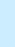 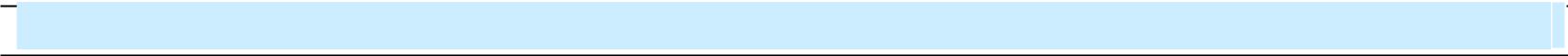 Council Members: Rajat Wason (President), Sushant Sharma (VP Internal and External Affairs), Akash (VP Finance), Jasmine Kaur Gill (VP student Life)Management: Dr Barb, Mr. Quin. Dr EdgarMeeting:General Council MeetingDate of Meeting:10 Dec 2019Time:12:00PM to 01:00PM12:00PM to 01:00PMMinutes Prepared By:GSA SecretaryLocation:AW118AW1181. Meeting Objective3. Agenda and Notes, Decisions, Issues3. Agenda and Notes, Decisions, IssuesTopicDiscussionReferendum & ResolutionsAll resolutions are signed and up-to-date saved in the google drive.Finance IssuesGSA insurances have been done and policy copies sent to management.Orientation Winter 2020Dr Shaun and Dr bobby will be presenting for 15 mins slot in a session.Dr Edgar will be in the orientation as well as an interim Dean of Graduate Studies.GSA has placed an order for the bottles as well for the orientation.Dr Barb told the council - As of Nov 29th, 2019, 345 students have been accepted, 203 have paid registration deposit and 89 have registered. Dr barb gave this figure.As of Dec 9 – 285 graduate students registered for winter 2020.Dean Colin has handed some of the documents to Quin to hand it over to GSA council. Other Issues ERO and DRO selection process – GSA council wanted to have it with an integrity and transparency.Rajat requested Dr barb and Dr Edgar to shortlist the candidate and pick for the suitable candidate for this role during upcoming elections.Regarding Referendum Question – Rajat suggest getting a U Pass during elections which is the important.Dr barb told the council about food bank usage in which majority is from MISSM and MISAM.Dr Edgar asked the council what %age of students is using public transit.There will be a fee associated for students to pay if we get the U Pass in place for students.The city of Edmonton needs a minimum percentage to place things in place for the U-Pass.Dr Barb told the council that there is a subsidized price bus pass from recreation center, for further information on this – anyone can contact Amanda from administration office.GSA will donate some money to food bank in Concordia in our next budget.Sushant will work on the election policy to elective representatives for the upcoming elections for GSA.Adam from Master of education is currently the program rep, for which he will stay for longer period of time for the position.Rajat told the council that GRC can meet 7 times a year as per by laws.There was a question that whether we should go for election to select Program Reps? Dr Barb and Edgar agreed on conducting an election for program representative.There will a cap for each representative for upcoming elections as in the ratio of students to program rep.Rajat told the council about the Ab-GPAC advocacy week – Rajat attended some meetings with MLA.GSA will Create a contract for Krishna for GSA website updating, she has some experience in web site development.GSA will organize a meeting with her soon.Dr Edgar asked the council to contact CUE marketing department as well before making change in GSA website in terms of look and feel.Sarabjit is the person to conduct before signing the contract with Krishna.GSA has designed the card to send within management to circulate it during the Christmas.The photo booth during the Christmas – Jasmine spoke with revolution entertainment for a rental photo booth.Jasmine spoke to digital photo booth at 125$ per hour for Christmas party.Christmas party is at the tree amigos on 12th Dec 2019.Coat Rack for the venue will be important to place coats during the party.50 tickets have been sold so far for the Christmas party.Dr. Loreman will be attending the Christmas party with GSA.Action itemsGSA will conduct a meeting with Krishna for the GSA website contract and for updated website.